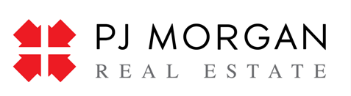 January 20, 2020Dear Brookside Homeowner,The Brookside Homeowner’s Association is responsible for maintaining the standards of appearance, safety, and values of our neighborhood for the property owners that live here.  The Board must plan for future repairs, replacements, expenses - both expected and unexpected, etc., that may arise from managing the neighborhood.  We want to express our appreciation to our homeowners who have been diligent in paying their monthly dues and fulfilling their obligation to the HOA so that we can perform our duties as needed.  Thank you so very much for your commitment to support your community and your HOA.This letter serves as notification that Brookside Board of Directors voted to increase the monthly dues to $130.00 per month effective March  1, 2020.If you are currently on the ACH program through PJ Morgan Real Estate, there is nothing you need to do with the dues increase.  However, if you are on a bill pay program through your financial institution, please make sure to correct the payable amount for your February payment. If you have any questions please reach out to Kat at PJ Morgan either by phone 402 609 4643 or by email: kbetts@pjmorgan.com Thank you. Sincerely,Kat BettsProperty Manager